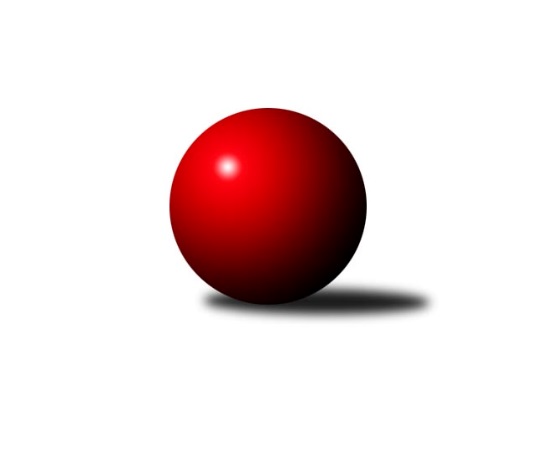 Č.8Ročník 2023/2024	19.5.2024 2. KLM B 2023/2024Statistika 8. kolaTabulka družstev:		družstvo	záp	výh	rem	proh	skore	sety	průměr	body	plné	dorážka	chyby	1.	TJ Spartak Přerov	8	8	0	0	49.0 : 15.0 	(109.5 : 82.5)	3434	16	2258	1176	20.1	2.	TJ Unie Hlubina	8	7	0	1	45.0 : 19.0 	(113.5 : 78.5)	3373	14	2245	1128	27.4	3.	KC Zlín	8	5	1	2	38.0 : 26.0 	(99.0 : 93.0)	3335	11	2226	1110	28	4.	KK Blansko	8	5	0	3	33.0 : 31.0 	(96.0 : 96.0)	3299	10	2226	1073	31	5.	TJ Start Rychnov n. Kn.	8	4	1	3	34.5 : 29.5 	(102.5 : 89.5)	3358	9	2244	1114	31.3	6.	TJ Sokol Chvalíkovice	8	4	0	4	32.0 : 32.0 	(97.5 : 94.5)	3350	8	2225	1125	26.5	7.	KK Moravská Slávia Brno	8	3	1	4	31.0 : 33.0 	(89.5 : 102.5)	3329	7	2205	1124	26.1	8.	VKK Vsetín	8	3	1	4	30.0 : 34.0 	(89.0 : 103.0)	3270	7	2182	1087	33.9	9.	TJ Sokol Šanov	8	2	0	6	25.5 : 38.5 	(87.0 : 105.0)	3282	4	2225	1057	32.3	10.	HKK Olomouc	8	2	0	6	25.0 : 39.0 	(92.5 : 99.5)	3319	4	2204	1116	27.6	11.	TJ Horní Benešov	8	2	0	6	20.0 : 44.0 	(89.5 : 102.5)	3254	4	2194	1060	32.4	12.	KK Slovan Rosice	8	1	0	7	21.0 : 43.0 	(86.5 : 105.5)	3351	2	2219	1132	30.3Tabulka doma:		družstvo	záp	výh	rem	proh	skore	sety	průměr	body	maximum	minimum	1.	KC Zlín	5	4	0	1	24.0 : 16.0 	(62.5 : 57.5)	3434	8	3536	3318	2.	TJ Spartak Přerov	3	3	0	0	18.0 : 6.0 	(42.0 : 30.0)	3474	6	3525	3416	3.	TJ Unie Hlubina	4	3	0	1	21.0 : 11.0 	(56.0 : 40.0)	3185	6	3282	3098	4.	KK Blansko	5	3	0	2	21.0 : 19.0 	(60.5 : 59.5)	3316	6	3360	3270	5.	VKK Vsetín	5	2	1	2	20.0 : 20.0 	(60.5 : 59.5)	3218	5	3270	3159	6.	TJ Start Rychnov n. Kn.	3	2	0	1	13.5 : 10.5 	(38.0 : 34.0)	3383	4	3422	3349	7.	TJ Sokol Chvalíkovice	3	2	0	1	12.0 : 12.0 	(38.0 : 34.0)	3348	4	3395	3294	8.	TJ Sokol Šanov	4	2	0	2	15.5 : 16.5 	(45.0 : 51.0)	3305	4	3387	3247	9.	TJ Horní Benešov	5	2	0	3	16.0 : 24.0 	(61.5 : 58.5)	3405	4	3515	3336	10.	KK Moravská Slávia Brno	4	1	1	2	15.0 : 17.0 	(45.0 : 51.0)	3339	3	3465	3221	11.	HKK Olomouc	3	1	0	2	10.0 : 14.0 	(37.0 : 35.0)	3363	2	3387	3346	12.	KK Slovan Rosice	4	1	0	3	10.0 : 22.0 	(45.0 : 51.0)	3424	2	3462	3372Tabulka venku:		družstvo	záp	výh	rem	proh	skore	sety	průměr	body	maximum	minimum	1.	TJ Spartak Přerov	5	5	0	0	31.0 : 9.0 	(67.5 : 52.5)	3426	10	3533	3333	2.	TJ Unie Hlubina	4	4	0	0	24.0 : 8.0 	(57.5 : 38.5)	3420	8	3558	3354	3.	TJ Start Rychnov n. Kn.	5	2	1	2	21.0 : 19.0 	(64.5 : 55.5)	3353	5	3460	3210	4.	KK Blansko	3	2	0	1	12.0 : 12.0 	(35.5 : 36.5)	3294	4	3349	3202	5.	KK Moravská Slávia Brno	4	2	0	2	16.0 : 16.0 	(44.5 : 51.5)	3327	4	3420	3241	6.	TJ Sokol Chvalíkovice	5	2	0	3	20.0 : 20.0 	(59.5 : 60.5)	3351	4	3452	3069	7.	KC Zlín	3	1	1	1	14.0 : 10.0 	(36.5 : 35.5)	3302	3	3419	3217	8.	VKK Vsetín	3	1	0	2	10.0 : 14.0 	(28.5 : 43.5)	3287	2	3470	3069	9.	HKK Olomouc	5	1	0	4	15.0 : 25.0 	(55.5 : 64.5)	3310	2	3443	3193	10.	TJ Horní Benešov	3	0	0	3	4.0 : 20.0 	(28.0 : 44.0)	3204	0	3359	3061	11.	KK Slovan Rosice	4	0	0	4	11.0 : 21.0 	(41.5 : 54.5)	3333	0	3460	3234	12.	TJ Sokol Šanov	4	0	0	4	10.0 : 22.0 	(42.0 : 54.0)	3276	0	3367	3242Tabulka podzimní části:		družstvo	záp	výh	rem	proh	skore	sety	průměr	body	doma	venku	1.	TJ Spartak Přerov	8	8	0	0	49.0 : 15.0 	(109.5 : 82.5)	3434	16 	3 	0 	0 	5 	0 	0	2.	TJ Unie Hlubina	8	7	0	1	45.0 : 19.0 	(113.5 : 78.5)	3373	14 	3 	0 	1 	4 	0 	0	3.	KC Zlín	8	5	1	2	38.0 : 26.0 	(99.0 : 93.0)	3335	11 	4 	0 	1 	1 	1 	1	4.	KK Blansko	8	5	0	3	33.0 : 31.0 	(96.0 : 96.0)	3299	10 	3 	0 	2 	2 	0 	1	5.	TJ Start Rychnov n. Kn.	8	4	1	3	34.5 : 29.5 	(102.5 : 89.5)	3358	9 	2 	0 	1 	2 	1 	2	6.	TJ Sokol Chvalíkovice	8	4	0	4	32.0 : 32.0 	(97.5 : 94.5)	3350	8 	2 	0 	1 	2 	0 	3	7.	KK Moravská Slávia Brno	8	3	1	4	31.0 : 33.0 	(89.5 : 102.5)	3329	7 	1 	1 	2 	2 	0 	2	8.	VKK Vsetín	8	3	1	4	30.0 : 34.0 	(89.0 : 103.0)	3270	7 	2 	1 	2 	1 	0 	2	9.	TJ Sokol Šanov	8	2	0	6	25.5 : 38.5 	(87.0 : 105.0)	3282	4 	2 	0 	2 	0 	0 	4	10.	HKK Olomouc	8	2	0	6	25.0 : 39.0 	(92.5 : 99.5)	3319	4 	1 	0 	2 	1 	0 	4	11.	TJ Horní Benešov	8	2	0	6	20.0 : 44.0 	(89.5 : 102.5)	3254	4 	2 	0 	3 	0 	0 	3	12.	KK Slovan Rosice	8	1	0	7	21.0 : 43.0 	(86.5 : 105.5)	3351	2 	1 	0 	3 	0 	0 	4Tabulka jarní části:		družstvo	záp	výh	rem	proh	skore	sety	průměr	body	doma	venku	1.	TJ Sokol Chvalíkovice	0	0	0	0	0.0 : 0.0 	(0.0 : 0.0)	0	0 	0 	0 	0 	0 	0 	0 	2.	KK Moravská Slávia Brno	0	0	0	0	0.0 : 0.0 	(0.0 : 0.0)	0	0 	0 	0 	0 	0 	0 	0 	3.	VKK Vsetín	0	0	0	0	0.0 : 0.0 	(0.0 : 0.0)	0	0 	0 	0 	0 	0 	0 	0 	4.	TJ Start Rychnov n. Kn.	0	0	0	0	0.0 : 0.0 	(0.0 : 0.0)	0	0 	0 	0 	0 	0 	0 	0 	5.	TJ Horní Benešov	0	0	0	0	0.0 : 0.0 	(0.0 : 0.0)	0	0 	0 	0 	0 	0 	0 	0 	6.	TJ Unie Hlubina	0	0	0	0	0.0 : 0.0 	(0.0 : 0.0)	0	0 	0 	0 	0 	0 	0 	0 	7.	KC Zlín	0	0	0	0	0.0 : 0.0 	(0.0 : 0.0)	0	0 	0 	0 	0 	0 	0 	0 	8.	KK Slovan Rosice	0	0	0	0	0.0 : 0.0 	(0.0 : 0.0)	0	0 	0 	0 	0 	0 	0 	0 	9.	HKK Olomouc	0	0	0	0	0.0 : 0.0 	(0.0 : 0.0)	0	0 	0 	0 	0 	0 	0 	0 	10.	KK Blansko	0	0	0	0	0.0 : 0.0 	(0.0 : 0.0)	0	0 	0 	0 	0 	0 	0 	0 	11.	TJ Spartak Přerov	0	0	0	0	0.0 : 0.0 	(0.0 : 0.0)	0	0 	0 	0 	0 	0 	0 	0 	12.	TJ Sokol Šanov	0	0	0	0	0.0 : 0.0 	(0.0 : 0.0)	0	0 	0 	0 	0 	0 	0 	0 Zisk bodů pro družstvo:		jméno hráče	družstvo	body	zápasy	v %	dílčí body	sety	v %	1.	Michal Pytlík 	TJ Spartak Přerov 	8	/	8	(100%)	30	/	32	(94%)	2.	Ivo Fabík 	KK Slovan Rosice 	8	/	8	(100%)	24	/	32	(75%)	3.	Martin Marek 	TJ Unie Hlubina 	8	/	8	(100%)	23	/	32	(72%)	4.	Pavel Košťál 	KK Moravská Slávia Brno 	8	/	8	(100%)	22.5	/	32	(70%)	5.	Jakub Flek 	KK Blansko  	7	/	8	(88%)	27	/	32	(84%)	6.	Michal Laga 	TJ Unie Hlubina 	7	/	8	(88%)	25	/	32	(78%)	7.	Jiří Konvalinka 	TJ Sokol Šanov  	6.5	/	8	(81%)	20	/	32	(63%)	8.	Jakub Pleban 	TJ Spartak Přerov 	6	/	6	(100%)	14.5	/	24	(60%)	9.	Radek Janás 	KC Zlín 	6	/	8	(75%)	22	/	32	(69%)	10.	Jiří Staněk 	TJ Sokol Chvalíkovice 	6	/	8	(75%)	22	/	32	(69%)	11.	Bronislav Fojtík 	KC Zlín 	6	/	8	(75%)	21.5	/	32	(67%)	12.	Radek Hendrych 	TJ Sokol Chvalíkovice 	6	/	8	(75%)	18.5	/	32	(58%)	13.	Libor Vančura 	VKK Vsetín  	6	/	8	(75%)	18	/	32	(56%)	14.	Jan Žídek 	TJ Unie Hlubina 	5.5	/	6	(92%)	16	/	24	(67%)	15.	Tomáš Hrubý 	TJ Start Rychnov n. Kn. 	5.5	/	8	(69%)	19	/	32	(59%)	16.	David Matlach 	KC Zlín 	5	/	7	(71%)	19.5	/	28	(70%)	17.	Michal Albrecht 	HKK Olomouc 	5	/	7	(71%)	18	/	28	(64%)	18.	Petr Sehnal 	KK Blansko  	5	/	7	(71%)	17	/	28	(61%)	19.	Milan Bělíček 	VKK Vsetín  	5	/	7	(71%)	17	/	28	(61%)	20.	Jan Zifčák ml.	TJ Sokol Šanov  	5	/	8	(63%)	21	/	32	(66%)	21.	Kamil Kubeša 	TJ Horní Benešov 	5	/	8	(63%)	19	/	32	(59%)	22.	Aleš Staněk 	TJ Sokol Chvalíkovice 	5	/	8	(63%)	17.5	/	32	(55%)	23.	Tomáš Hambálek 	VKK Vsetín  	5	/	8	(63%)	16.5	/	32	(52%)	24.	Jiří Divila 	TJ Spartak Přerov 	5	/	8	(63%)	14	/	32	(44%)	25.	Přemysl Žáček 	TJ Unie Hlubina 	4.5	/	8	(56%)	20	/	32	(63%)	26.	Vojtěch Šípek 	TJ Start Rychnov n. Kn. 	4	/	5	(80%)	15.5	/	20	(78%)	27.	Václav Mazur 	TJ Spartak Přerov 	4	/	5	(80%)	13	/	20	(65%)	28.	David Janušík 	TJ Spartak Přerov 	4	/	5	(80%)	10	/	20	(50%)	29.	Ladislav Urbánek 	TJ Start Rychnov n. Kn. 	4	/	6	(67%)	14.5	/	24	(60%)	30.	Josef Šrámek 	HKK Olomouc 	4	/	6	(67%)	14	/	24	(58%)	31.	Jakub Seniura 	TJ Start Rychnov n. Kn. 	4	/	7	(57%)	14	/	28	(50%)	32.	Jiří Hendrych 	TJ Horní Benešov 	4	/	8	(50%)	19	/	32	(59%)	33.	Břetislav Sobota 	HKK Olomouc 	4	/	8	(50%)	16.5	/	32	(52%)	34.	Tomáš Kejík 	TJ Spartak Přerov 	4	/	8	(50%)	16	/	32	(50%)	35.	Vlastimil Kancner 	VKK Vsetín  	4	/	8	(50%)	15.5	/	32	(48%)	36.	Milan Klika 	KK Moravská Slávia Brno 	4	/	8	(50%)	15	/	32	(47%)	37.	Roman Flek 	KK Blansko  	4	/	8	(50%)	14.5	/	32	(45%)	38.	Radek Šenkýř 	KK Moravská Slávia Brno 	3	/	4	(75%)	11	/	16	(69%)	39.	Roman Kindl 	TJ Start Rychnov n. Kn. 	3	/	5	(60%)	12	/	20	(60%)	40.	Filip Vrzala 	KC Zlín 	3	/	5	(60%)	8	/	20	(40%)	41.	Petr Havíř 	KK Blansko  	3	/	6	(50%)	12.5	/	24	(52%)	42.	Tomáš Červenka 	TJ Sokol Šanov  	3	/	7	(43%)	14	/	28	(50%)	43.	Adam Palko 	KK Slovan Rosice 	3	/	7	(43%)	13.5	/	28	(48%)	44.	Pavel Antoš 	KK Moravská Slávia Brno 	3	/	7	(43%)	13.5	/	28	(48%)	45.	Dalibor Matyáš 	KK Slovan Rosice 	3	/	7	(43%)	12.5	/	28	(45%)	46.	Leoš Vobořil 	KK Slovan Rosice 	3	/	7	(43%)	12	/	28	(43%)	47.	Jaroslav Šmejda 	TJ Start Rychnov n. Kn. 	3	/	7	(43%)	12	/	28	(43%)	48.	Petr Málek 	KK Moravská Slávia Brno 	3	/	7	(43%)	11.5	/	28	(41%)	49.	Miroslav Petřek ml.	TJ Horní Benešov 	3	/	8	(38%)	19.5	/	32	(61%)	50.	Martin Čihák 	TJ Start Rychnov n. Kn. 	3	/	8	(38%)	13.5	/	32	(42%)	51.	Denis Vítek 	TJ Sokol Chvalíkovice 	2	/	2	(100%)	6.5	/	8	(81%)	52.	Michal Bezruč 	TJ Unie Hlubina 	2	/	4	(50%)	11	/	16	(69%)	53.	Petr Basta 	TJ Unie Hlubina 	2	/	4	(50%)	7.5	/	16	(47%)	54.	Jaroslav Klimentík 	TJ Sokol Šanov  	2	/	4	(50%)	6.5	/	16	(41%)	55.	Lubomír Matějíček 	KC Zlín 	2	/	5	(40%)	9	/	20	(45%)	56.	Jindřich Kolařík 	KC Zlín 	2	/	5	(40%)	8	/	20	(40%)	57.	Kamil Bartoš 	HKK Olomouc 	2	/	6	(33%)	11.5	/	24	(48%)	58.	Zdeněk Černý 	TJ Horní Benešov 	2	/	6	(33%)	9	/	24	(38%)	59.	Radim Abrahám 	KC Zlín 	2	/	6	(33%)	8	/	24	(33%)	60.	Petr Mika 	TJ Sokol Šanov  	2	/	6	(33%)	7	/	24	(29%)	61.	Stanislav Novák 	KK Moravská Slávia Brno 	2	/	7	(29%)	12	/	28	(43%)	62.	Radek Havran 	HKK Olomouc 	2	/	7	(29%)	11.5	/	28	(41%)	63.	Jiří Baslar 	HKK Olomouc 	2	/	7	(29%)	11	/	28	(39%)	64.	Zoltán Bagári 	VKK Vsetín  	2	/	7	(29%)	10	/	28	(36%)	65.	Tomáš Novosad 	VKK Vsetín  	2	/	7	(29%)	10	/	28	(36%)	66.	Milan Volf 	TJ Sokol Šanov  	2	/	7	(29%)	8.5	/	28	(30%)	67.	David Hendrych 	TJ Sokol Chvalíkovice 	2	/	8	(25%)	13	/	32	(41%)	68.	Miroslav Flek 	KK Blansko  	1	/	1	(100%)	3	/	4	(75%)	69.	Petr Špatný 	KK Slovan Rosice 	1	/	1	(100%)	3	/	4	(75%)	70.	Petr Streubel 	KK Slovan Rosice 	1	/	1	(100%)	2.5	/	4	(63%)	71.	Milan Sekanina 	HKK Olomouc 	1	/	2	(50%)	4	/	8	(50%)	72.	Michal Zatyko 	TJ Unie Hlubina 	1	/	2	(50%)	3.5	/	8	(44%)	73.	Boštjan Pen 	KK Blansko  	1	/	4	(25%)	6	/	16	(38%)	74.	Josef Hendrych 	TJ Sokol Chvalíkovice 	1	/	4	(25%)	6	/	16	(38%)	75.	Jonas Mückstein 	TJ Sokol Chvalíkovice 	1	/	4	(25%)	6	/	16	(38%)	76.	Marian Hošek 	HKK Olomouc 	1	/	4	(25%)	5	/	16	(31%)	77.	Jaromír Hendrych 	TJ Horní Benešov 	1	/	4	(25%)	3.5	/	16	(22%)	78.	Otakar Lukáč 	KK Blansko  	1	/	5	(20%)	7	/	20	(35%)	79.	Michal Stieranka 	TJ Sokol Šanov  	1	/	5	(20%)	7	/	20	(35%)	80.	Petr Rak 	TJ Horní Benešov 	1	/	8	(13%)	12.5	/	32	(39%)	81.	Vlastimil Bělíček 	TJ Spartak Přerov 	0	/	1	(0%)	2	/	4	(50%)	82.	Petr Mňačko 	KC Zlín 	0	/	1	(0%)	1	/	4	(25%)	83.	Vojtěch Hrňa 	VKK Vsetín  	0	/	1	(0%)	0	/	4	(0%)	84.	Petr Bakaj 	TJ Sokol Šanov  	0	/	2	(0%)	3	/	8	(38%)	85.	Petr Pavelka 	TJ Spartak Přerov 	0	/	2	(0%)	3	/	8	(38%)	86.	Pavel Marek 	TJ Unie Hlubina 	0	/	2	(0%)	3	/	8	(38%)	87.	Marián Pačiska 	KK Slovan Rosice 	0	/	2	(0%)	2	/	8	(25%)	88.	Daniel Bělíček 	VKK Vsetín  	0	/	2	(0%)	2	/	8	(25%)	89.	Jan Kotouč 	KK Blansko  	0	/	2	(0%)	2	/	8	(25%)	90.	Otto Mückstein 	TJ Sokol Chvalíkovice 	0	/	3	(0%)	3	/	12	(25%)	91.	Martin Bilíček 	TJ Horní Benešov 	0	/	3	(0%)	2	/	12	(17%)	92.	Vít Janáček 	KK Blansko  	0	/	4	(0%)	4	/	16	(25%)	93.	Jiří Axman 	KK Slovan Rosice 	0	/	5	(0%)	6	/	20	(30%)	94.	Jiří Hanuš 	KK Moravská Slávia Brno 	0	/	5	(0%)	3.5	/	20	(18%)	95.	Kamil Ondroušek 	KK Slovan Rosice 	0	/	8	(0%)	9.5	/	32	(30%)Průměry na kuželnách:		kuželna	průměr	plné	dorážka	chyby	výkon na hráče	1.	KK Slovan Rosice, 1-4	3446	2297	1148	28.5	(574.4)	2.	TJ Spartak Přerov, 1-6	3405	2276	1128	26.5	(567.6)	3.	KC Zlín, 1-4	3403	2269	1134	29.4	(567.3)	4.	 Horní Benešov, 1-4	3395	2251	1143	31.8	(565.9)	5.	Rychnov nad Kněžnou, 1-4	3374	2236	1137	30.0	(562.4)	6.	KK MS Brno, 1-4	3361	2214	1146	21.6	(560.2)	7.	HKK Olomouc, 5-8	3356	2237	1119	28.7	(559.5)	8.	TJ Opava, 1-4	3342	2232	1110	26.7	(557.1)	9.	Šanov, 1-4	3315	2231	1083	33.5	(552.5)	10.	KK Blansko, 1-6	3300	2210	1089	29.2	(550.0)	11.	TJ Zbrojovka Vsetín, 1-4	3234	2163	1070	26.9	(539.0)	12.	TJ VOKD Poruba, 1-4	3159	2132	1026	32.6	(526.5)Nejlepší výkony na kuželnách:KK Slovan Rosice, 1-4TJ Spartak Přerov	3533	2. kolo	Michal Pytlík 	TJ Spartak Přerov	660	2. koloVKK Vsetín 	3470	7. kolo	Ivo Fabík 	KK Slovan Rosice	627	2. koloKK Slovan Rosice	3462	2. kolo	Libor Vančura 	VKK Vsetín 	624	7. koloHKK Olomouc	3443	6. kolo	Michal Albrecht 	HKK Olomouc	608	6. koloKK Slovan Rosice	3435	4. kolo	Ivo Fabík 	KK Slovan Rosice	607	7. koloTJ Sokol Chvalíkovice	3428	4. kolo	Jiří Staněk 	TJ Sokol Chvalíkovice	600	4. koloKK Slovan Rosice	3427	7. kolo	Jiří Divila 	TJ Spartak Přerov	600	2. koloKK Slovan Rosice	3372	6. kolo	Ivo Fabík 	KK Slovan Rosice	596	6. kolo		. kolo	Marián Pačiska 	KK Slovan Rosice	595	7. kolo		. kolo	Kamil Ondroušek 	KK Slovan Rosice	595	4. koloTJ Spartak Přerov, 1-6TJ Spartak Přerov	3525	4. kolo	Michal Pytlík 	TJ Spartak Přerov	647	4. koloTJ Spartak Přerov	3482	1. kolo	Michal Pytlík 	TJ Spartak Přerov	630	1. koloTJ Spartak Přerov	3416	7. kolo	Michal Pytlík 	TJ Spartak Přerov	620	7. koloTJ Sokol Šanov 	3367	7. kolo	Tomáš Kejík 	TJ Spartak Přerov	617	1. koloTJ Start Rychnov n. Kn.	3351	4. kolo	Václav Mazur 	TJ Spartak Přerov	608	4. koloHKK Olomouc	3293	1. kolo	David Janušík 	TJ Spartak Přerov	593	4. kolo		. kolo	Jiří Divila 	TJ Spartak Přerov	584	4. kolo		. kolo	Václav Mazur 	TJ Spartak Přerov	583	7. kolo		. kolo	Kamil Bartoš 	HKK Olomouc	583	1. kolo		. kolo	Jan Zifčák ml.	TJ Sokol Šanov 	582	7. koloKC Zlín, 1-4TJ Unie Hlubina	3558	8. kolo	Přemysl Žáček 	TJ Unie Hlubina	651	8. koloKC Zlín	3536	6. kolo	Radek Janás 	KC Zlín	645	8. koloKC Zlín	3477	8. kolo	Radek Janás 	KC Zlín	644	7. koloKC Zlín	3444	7. kolo	Radek Janás 	KC Zlín	638	6. koloKC Zlín	3396	4. kolo	David Matlach 	KC Zlín	621	6. koloTJ Start Rychnov n. Kn.	3387	6. kolo	Tomáš Hrubý 	TJ Start Rychnov n. Kn.	606	6. koloKK Moravská Slávia Brno	3349	7. kolo	Pavel Košťál 	KK Moravská Slávia Brno	605	7. koloKK Blansko 	3330	4. kolo	David Matlach 	KC Zlín	595	8. koloKC Zlín	3318	2. kolo	Bronislav Fojtík 	KC Zlín	595	4. koloTJ Sokol Šanov 	3242	2. kolo	Michal Laga 	TJ Unie Hlubina	595	8. kolo Horní Benešov, 1-4TJ Horní Benešov	3515	8. kolo	Miroslav Petřek ml.	TJ Horní Benešov	635	8. koloTJ Horní Benešov	3456	2. kolo	Kamil Kubeša 	TJ Horní Benešov	629	6. koloTJ Sokol Chvalíkovice	3432	6. kolo	Jiří Hendrych 	TJ Horní Benešov	612	2. koloKK Moravská Slávia Brno	3420	4. kolo	Kamil Kubeša 	TJ Horní Benešov	609	2. koloKC Zlín	3419	5. kolo	Kamil Kubeša 	TJ Horní Benešov	607	8. koloTJ Horní Benešov	3375	6. kolo	Jiří Hendrych 	TJ Horní Benešov	606	8. koloTJ Horní Benešov	3341	4. kolo	Josef Šrámek 	HKK Olomouc	602	8. koloHKK Olomouc	3340	8. kolo	Pavel Košťál 	KK Moravská Slávia Brno	596	4. koloTJ Horní Benešov	3336	5. kolo	Michal Albrecht 	HKK Olomouc	596	8. koloVKK Vsetín 	3321	2. kolo	Filip Vrzala 	KC Zlín	596	5. koloRychnov nad Kněžnou, 1-4TJ Start Rychnov n. Kn.	3422	3. kolo	Ivo Fabík 	KK Slovan Rosice	597	3. koloTJ Unie Hlubina	3386	1. kolo	Adam Palko 	KK Slovan Rosice	597	3. koloTJ Start Rychnov n. Kn.	3378	7. kolo	Tomáš Hrubý 	TJ Start Rychnov n. Kn.	595	7. koloTJ Sokol Chvalíkovice	3373	7. kolo	Jiří Staněk 	TJ Sokol Chvalíkovice	592	7. koloTJ Start Rychnov n. Kn.	3349	1. kolo	Martin Marek 	TJ Unie Hlubina	591	1. koloKK Slovan Rosice	3339	3. kolo	Martin Čihák 	TJ Start Rychnov n. Kn.	590	1. kolo		. kolo	Přemysl Žáček 	TJ Unie Hlubina	589	1. kolo		. kolo	Leoš Vobořil 	KK Slovan Rosice	588	3. kolo		. kolo	Vojtěch Šípek 	TJ Start Rychnov n. Kn.	587	3. kolo		. kolo	Michal Laga 	TJ Unie Hlubina	587	1. koloKK MS Brno, 1-4KK Moravská Slávia Brno	3465	1. kolo	Michal Pytlík 	TJ Spartak Přerov	663	3. koloKK Slovan Rosice	3460	1. kolo	Jiří Staněk 	TJ Sokol Chvalíkovice	630	8. koloTJ Sokol Chvalíkovice	3452	8. kolo	Dalibor Matyáš 	KK Slovan Rosice	621	1. koloTJ Spartak Přerov	3412	3. kolo	Aleš Staněk 	TJ Sokol Chvalíkovice	611	8. koloKK Moravská Slávia Brno	3409	3. kolo	Milan Klika 	KK Moravská Slávia Brno	603	1. koloKK Moravská Slávia Brno	3259	8. kolo	Milan Klika 	KK Moravská Slávia Brno	599	8. koloKK Moravská Slávia Brno	3221	5. kolo	Radek Šenkýř 	KK Moravská Slávia Brno	598	1. koloTJ Start Rychnov n. Kn.	3210	5. kolo	Pavel Košťál 	KK Moravská Slávia Brno	598	1. kolo		. kolo	Pavel Košťál 	KK Moravská Slávia Brno	593	3. kolo		. kolo	Adam Palko 	KK Slovan Rosice	592	1. koloHKK Olomouc, 5-8TJ Start Rychnov n. Kn.	3460	2. kolo	Michal Albrecht 	HKK Olomouc	635	4. koloHKK Olomouc	3387	4. kolo	Jakub Seniura 	TJ Start Rychnov n. Kn.	628	2. koloHKK Olomouc	3357	2. kolo	Michal Albrecht 	HKK Olomouc	595	7. koloKK Blansko 	3349	7. kolo	Tomáš Hrubý 	TJ Start Rychnov n. Kn.	592	2. koloHKK Olomouc	3346	7. kolo	Břetislav Sobota 	HKK Olomouc	590	2. koloTJ Sokol Šanov 	3242	4. kolo	Břetislav Sobota 	HKK Olomouc	586	7. kolo		. kolo	Ladislav Urbánek 	TJ Start Rychnov n. Kn.	584	2. kolo		. kolo	Martin Čihák 	TJ Start Rychnov n. Kn.	582	2. kolo		. kolo	Petr Havíř 	KK Blansko 	581	7. kolo		. kolo	Jiří Konvalinka 	TJ Sokol Šanov 	577	4. koloTJ Opava, 1-4TJ Spartak Přerov	3458	5. kolo	Michal Pytlík 	TJ Spartak Přerov	636	5. koloTJ Sokol Chvalíkovice	3395	3. kolo	Michal Albrecht 	HKK Olomouc	616	3. koloTJ Sokol Chvalíkovice	3356	1. kolo	David Hendrych 	TJ Sokol Chvalíkovice	608	3. koloTJ Sokol Chvalíkovice	3294	5. kolo	David Janušík 	TJ Spartak Přerov	593	5. koloHKK Olomouc	3283	3. kolo	David Matlach 	KC Zlín	590	1. koloKC Zlín	3271	1. kolo	Jiří Staněk 	TJ Sokol Chvalíkovice	589	1. kolo		. kolo	Aleš Staněk 	TJ Sokol Chvalíkovice	586	3. kolo		. kolo	Jiří Staněk 	TJ Sokol Chvalíkovice	586	5. kolo		. kolo	Aleš Staněk 	TJ Sokol Chvalíkovice	584	1. kolo		. kolo	Radek Hendrych 	TJ Sokol Chvalíkovice	580	3. koloŠanov, 1-4TJ Sokol Šanov 	3387	1. kolo	Miroslav Petřek ml.	TJ Horní Benešov	614	1. koloTJ Horní Benešov	3359	1. kolo	Ivo Fabík 	KK Slovan Rosice	606	5. koloTJ Start Rychnov n. Kn.	3356	8. kolo	Petr Mika 	TJ Sokol Šanov 	596	1. koloTJ Unie Hlubina	3354	3. kolo	Jiří Konvalinka 	TJ Sokol Šanov 	589	1. koloTJ Sokol Šanov 	3322	5. kolo	Tomáš Červenka 	TJ Sokol Šanov 	585	1. koloTJ Sokol Šanov 	3263	3. kolo	Kamil Kubeša 	TJ Horní Benešov	584	1. koloTJ Sokol Šanov 	3247	8. kolo	Ladislav Urbánek 	TJ Start Rychnov n. Kn.	580	8. koloKK Slovan Rosice	3234	5. kolo	Jiří Konvalinka 	TJ Sokol Šanov 	578	5. kolo		. kolo	Jan Žídek 	TJ Unie Hlubina	577	3. kolo		. kolo	Vojtěch Šípek 	TJ Start Rychnov n. Kn.	574	8. koloKK Blansko, 1-6TJ Unie Hlubina	3380	5. kolo	Jakub Flek 	KK Blansko 	625	8. koloKK Blansko 	3360	3. kolo	Martin Marek 	TJ Unie Hlubina	604	5. koloKK Blansko 	3357	8. kolo	Jakub Flek 	KK Blansko 	600	6. koloKK Blansko 	3302	6. kolo	Michal Laga 	TJ Unie Hlubina	597	5. koloKK Moravská Slávia Brno	3298	2. kolo	Adam Palko 	KK Slovan Rosice	595	8. koloKK Slovan Rosice	3297	8. kolo	Otakar Lukáč 	KK Blansko 	592	6. koloKK Blansko 	3291	2. kolo	Pavel Košťál 	KK Moravská Slávia Brno	591	2. koloKK Blansko 	3270	5. kolo	Jakub Flek 	KK Blansko 	586	5. koloTJ Sokol Šanov 	3254	6. kolo	Jakub Flek 	KK Blansko 	586	3. koloTJ Horní Benešov	3193	3. kolo	Roman Flek 	KK Blansko 	584	5. koloTJ Zbrojovka Vsetín, 1-4TJ Spartak Přerov	3395	8. kolo	Michal Pytlík 	TJ Spartak Přerov	643	8. koloVKK Vsetín 	3270	6. kolo	Milan Bělíček 	VKK Vsetín 	622	8. koloVKK Vsetín 	3251	8. kolo	Milan Bělíček 	VKK Vsetín 	590	6. koloKK Moravská Slávia Brno	3241	6. kolo	Vlastimil Bělíček 	TJ Spartak Přerov	586	8. koloVKK Vsetín 	3222	5. kolo	Bronislav Fojtík 	KC Zlín	580	3. koloKC Zlín	3217	3. kolo	Jakub Flek 	KK Blansko 	580	1. koloKK Blansko 	3202	1. kolo	Michal Albrecht 	HKK Olomouc	574	5. koloHKK Olomouc	3193	5. kolo	Libor Vančura 	VKK Vsetín 	573	1. koloVKK Vsetín 	3190	1. kolo	Milan Klika 	KK Moravská Slávia Brno	571	6. koloVKK Vsetín 	3159	3. kolo	Libor Vančura 	VKK Vsetín 	563	6. koloTJ VOKD Poruba, 1-4TJ Spartak Přerov	3333	6. kolo	Michal Pytlík 	TJ Spartak Přerov	594	6. koloTJ Unie Hlubina	3282	4. kolo	Michal Laga 	TJ Unie Hlubina	582	4. koloTJ Unie Hlubina	3214	7. kolo	Michal Laga 	TJ Unie Hlubina	582	2. koloTJ Unie Hlubina	3146	2. kolo	Martin Marek 	TJ Unie Hlubina	575	6. koloTJ Unie Hlubina	3098	6. kolo	Jan Žídek 	TJ Unie Hlubina	573	4. koloVKK Vsetín 	3069	4. kolo	Jiří Divila 	TJ Spartak Přerov	571	6. koloTJ Sokol Chvalíkovice	3069	2. kolo	Martin Marek 	TJ Unie Hlubina	566	4. koloTJ Horní Benešov	3061	7. kolo	Přemysl Žáček 	TJ Unie Hlubina	560	4. kolo		. kolo	Michal Laga 	TJ Unie Hlubina	557	7. kolo		. kolo	Přemysl Žáček 	TJ Unie Hlubina	557	7. koloČetnost výsledků:	8.0 : 0.0	1x	7.0 : 1.0	2x	6.0 : 2.0	10x	5.0 : 3.0	13x	4.0 : 4.0	2x	3.5 : 4.5	1x	3.0 : 5.0	5x	2.0 : 6.0	8x	1.5 : 6.5	1x	1.0 : 7.0	5x